Tea with Literature: Reading Club with PhD. Iztok Osojnik in CeljeTogether with PhD. Iztok Osojnik we have joined the reading club project Tea with Literature, organized by  “Fedra”, mentored by Bernarda Jelen, which will be held in the I Grammar School in Celje.http://www.prvagim.si/cetrtkove-literarne-cajanke.html Four meetings with PhD. Iztok Osojnik (anthropologist, historician, literary critic, philosopher, poet, painter, prose writer, essayist, translator, climber, tourist guide and traveller) are going to be held in the frame of the Tea with Literature Reading Club 2015/2016, with the following topics:October 2015: my favourite book,December 2015: discussion on one of the selected books: Stanisław Lem: Solaris (sci-fi novel) or Srečko Kosovel: Kalejdoskop (avanguarde and constructivist poems),February 2016: discussion in the frame of the Cultural Marathon and “Fedrovanje 2016”,April 2016: discussion on Tolstoy’s novel Anna Karenina.The first meeting will be held on Wednesday, 21st October 2015, at 12 p.m. Dates of the following reading clubs are going to be published at web sites of the I Grammar School in Celje and Polica Dubova Cultural and Artistic Association.We are looking forward to discussions and intergenerational exchange of views.Organized by:I Grammar School in Celje http://www.prvagim.si Cultural and Artistic Association http://policadubova.org/ Co-funded by the Creative Europe Programme of the European Union. 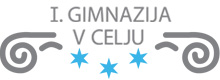 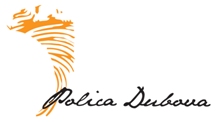 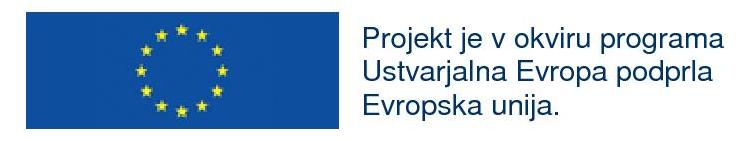 